Modèle de texte Rapport du bulletin communal avant la collecte de sangLieu donne son sang! Le date, de horaire, aura lieu la prochaine collecte de sang à lieu. Grâce à votre don, vous offrez une nouvelle vie à des receveurs de sang comme Thierry. Pour pouvoir vivre, Thierry a besoin d'une transfusion sanguine toutes les deux semaines. Scannez le code QR pour découvrir les histoires des receveurs de sang.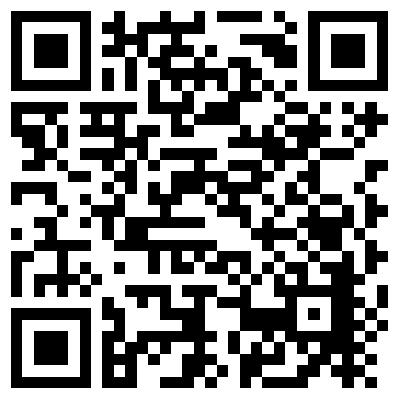 En principe, toute personne en bonne santé âgée de 18 à 60 ans et pesant plus de 50 kg peut donner son sang.Quelques étapes suffisent pour réserver un rendez-vous :Consultez le lien: donsang.ch/introduire le code 3 chiffres de la collecteSélectionnez votre RDVConfirmez votre réservation et sauvez des viesNous pouvons également prendre votre rendez-vous par téléphone au numéro gratuit 0800 148 148. Vous pouvez aussi passer spontanément, mais vous devrez compter avec un temps d'attente plus long.Vous trouverez de plus amples informations sur le don du sang et les critères de don sur jedonnemonsang.ch. Une collation gratuite est offerte à tous les donneurs.Nous vous remercions sincèrement pour votre engagement et nous réjouissons de vous accueillir !Groupe de bénévoles qui organise Merci de compléter tous les passages marqués en jaune avec les informations de votre collecte de sang. 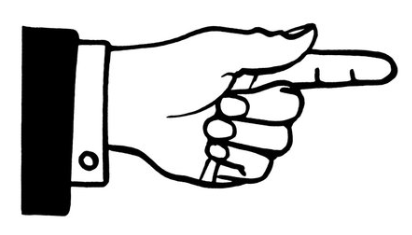 Modèle de texte pour le site web de la commune avant la collecte de sangLieu donne son sang! Le date, de horaire, aura lieu la prochaine collecte de sang à lieu. Grâce à votre don, vous offrez une nouvelle vie à des receveurs de sang comme Thierry. Pour pouvoir vivre, Thierry a besoin d'une transfusion sanguine toutes les deux semaines. Pour en savoir plus sur les histoires des receveurs de sang, cliquez ici.En principe, toute personne en bonne santé âgée de 18 à 60 ans et pesant plus de 50 kg peut donner son sang.Quelques étapes suffisent pour réserver un rendez-vous :Consultez le lien: donsang.ch/introduire le code 3 chiffres de la collecteSélectionnez votre RDVConfirmez votre réservation et sauvez des viesNous pouvons également prendre votre rendez-vous par téléphone au numéro gratuit 0800 148 148. Vous pouvez aussi passer spontanément, mais vous devrez compter avec un temps d'attente plus long.Vous trouverez de plus amples informations sur le don du sang et les critères de don sur jedonnemonsang.ch. Une collation gratuite est offerte à tous les donneurs.Nous vous remercions sincèrement pour votre engagement et nous réjouissons de vous revoir !Groupe de bénévoles qui organise Merci de compléter tous les passages marqués en jaune avec les informations de votre collecte de sang. Modèle de texte Rapport du bulletin communal après la collecte de sangLieu donne son sang! Chères habitantes, chers habitants,Lieu a effectué nombre de dons de sang le date dernier. Votre engagement a permis de sauver jusqu'à nombre vies* (ou « de nombreuses vies »). Un grand merci pour votre engagement solidaire.OuLieu a effectué nombre de dons de sang le date dernier. Votre engagement a permis de sauver de nombreuses vies. Un grand merci pour votre engagement solidaire.La prochaine collecte de sang aura lieu le date, nous nous réjouissons de vous revoir. Groupe de bénévoles qui organise*Un don peut sauver jusqu’à 3 vies. Merci de compléter tous les passages marqués en jaune avec les informations de votre collecte de sang ainsi que celles de la lettre d’Yvan Roche.